Calendrier de travail des personnels de direction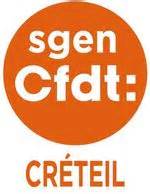 Les personnels de direction tiennent une permanence et reçoivent de 17h à 19h30 au :Lycée polyvalent Robert Schuman, 2 rue de l’Embarcadère 94 220 Charenton-le-PontMercredi 03 Octobre 2018Mercredi 21 Novembre 2018Mercredi 12 Décembre 2018Mercredi 16 Janvier 2019Mercredi 13 Février 2019Mercredi 20 Mars 2019Mercredi 10 Avril 2019Mercredi 15 Mai 2019Mercredi 05 Juin 2019Mercredi 10 Juillet 2019 en formation Ile de FrancePour communiquer avec les personnels de direction Sgen-CFDT de l’académie :94 : Sylvie PERRONsylvie.perron@ac-creteil.fr93 : Anne VANDARDanne.vandard@ac-creteil.fr77 : Marc GUILLARDmarc.guillard@ac-creteil.fr